2015„VÍŠ  TO ?  ZNÁŠ  TO ?“                                                                                                                     Vědomostní soutěž pro všechny žáky 3. ročníku proběhne od 2.února do 13.března.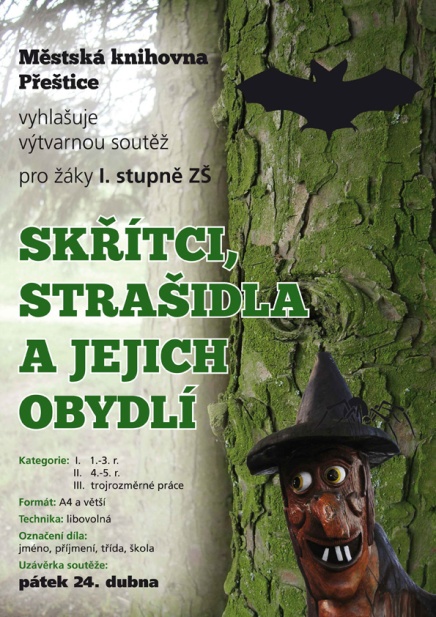 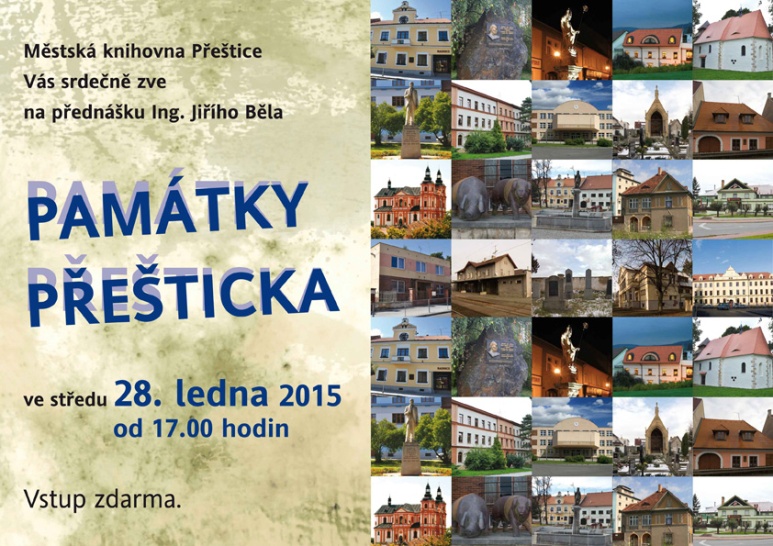 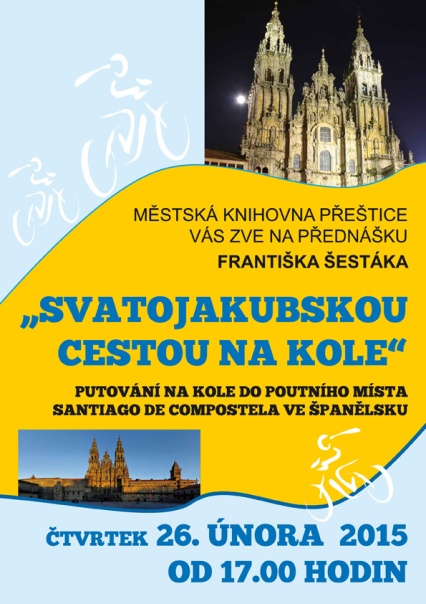 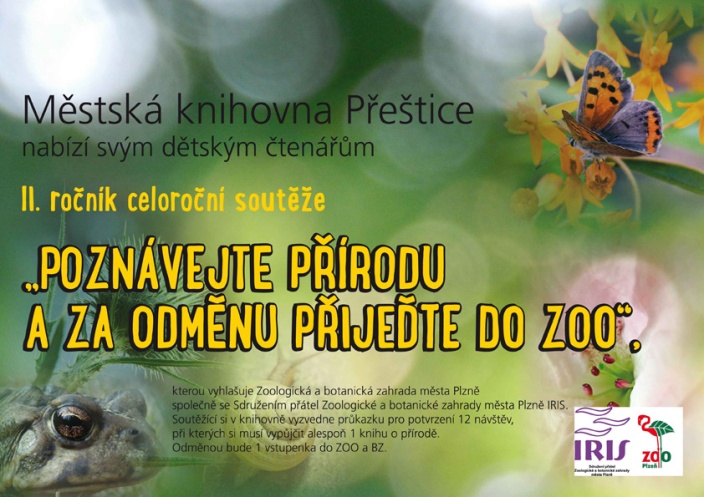 "Svatojakubskou cestou na kole" 
Ve čtvrtek 26. února jsme v knihovně přivítali na besedě pana Františka Šestáka - sportovce, cyklisty tělem i duší, cestovatele, spisovatele a velmi příjemného a milého vypravěče. „Poznávejte přírodu a za odměnu přijeďte do ZOO“Městská knihovna Přešticenabízí svým dětským čtenářůmII. ročník celoroční soutěže „Poznávejte přírodu a za odměnu přijeďte do ZOO“.